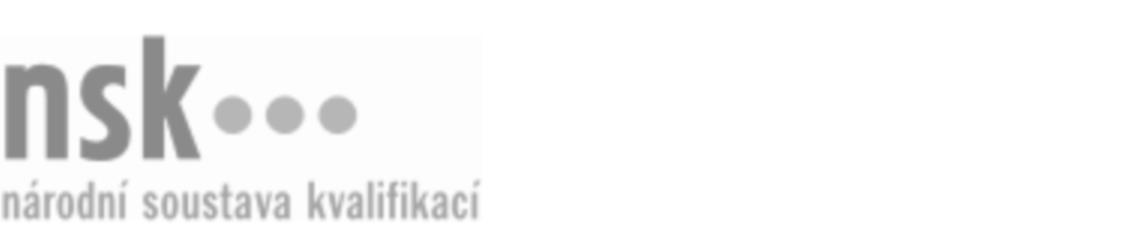 Kvalifikační standardKvalifikační standardKvalifikační standardKvalifikační standardKvalifikační standardKvalifikační standardKvalifikační standardKvalifikační standardSadovník/sadovnice (kód: 41-007-H) Sadovník/sadovnice (kód: 41-007-H) Sadovník/sadovnice (kód: 41-007-H) Sadovník/sadovnice (kód: 41-007-H) Sadovník/sadovnice (kód: 41-007-H) Sadovník/sadovnice (kód: 41-007-H) Sadovník/sadovnice (kód: 41-007-H) Autorizující orgán:Ministerstvo zemědělstvíMinisterstvo zemědělstvíMinisterstvo zemědělstvíMinisterstvo zemědělstvíMinisterstvo zemědělstvíMinisterstvo zemědělstvíMinisterstvo zemědělstvíMinisterstvo zemědělstvíMinisterstvo zemědělstvíMinisterstvo zemědělstvíMinisterstvo zemědělstvíMinisterstvo zemědělstvíSkupina oborů:Zemědělství a lesnictví (kód: 41)Zemědělství a lesnictví (kód: 41)Zemědělství a lesnictví (kód: 41)Zemědělství a lesnictví (kód: 41)Zemědělství a lesnictví (kód: 41)Zemědělství a lesnictví (kód: 41)Týká se povolání:Zahradník; SadovníkZahradník; SadovníkZahradník; SadovníkZahradník; SadovníkZahradník; SadovníkZahradník; SadovníkZahradník; SadovníkZahradník; SadovníkZahradník; SadovníkZahradník; SadovníkZahradník; SadovníkZahradník; SadovníkKvalifikační úroveň NSK - EQF:333333Odborná způsobilostOdborná způsobilostOdborná způsobilostOdborná způsobilostOdborná způsobilostOdborná způsobilostOdborná způsobilostNázevNázevNázevNázevNázevÚroveňÚroveňPoznávání taxonů okrasných rostlin používaných pro venkovní výsadbyPoznávání taxonů okrasných rostlin používaných pro venkovní výsadbyPoznávání taxonů okrasných rostlin používaných pro venkovní výsadbyPoznávání taxonů okrasných rostlin používaných pro venkovní výsadbyPoznávání taxonů okrasných rostlin používaných pro venkovní výsadby33Výsadba okrasných rostlin včetně ošetření po výsadběVýsadba okrasných rostlin včetně ošetření po výsadběVýsadba okrasných rostlin včetně ošetření po výsadběVýsadba okrasných rostlin včetně ošetření po výsadběVýsadba okrasných rostlin včetně ošetření po výsadbě33Ošetřování rostlin ručním nářadímOšetřování rostlin ručním nářadímOšetřování rostlin ručním nářadímOšetřování rostlin ručním nářadímOšetřování rostlin ručním nářadím33Aplikace ochranných prostředků proti chorobám a škůdcům okrasných rostlinAplikace ochranných prostředků proti chorobám a škůdcům okrasných rostlinAplikace ochranných prostředků proti chorobám a škůdcům okrasných rostlinAplikace ochranných prostředků proti chorobám a škůdcům okrasných rostlinAplikace ochranných prostředků proti chorobám a škůdcům okrasných rostlin33Řez okrasných dřevin na trvalém stanovištiŘez okrasných dřevin na trvalém stanovištiŘez okrasných dřevin na trvalém stanovištiŘez okrasných dřevin na trvalém stanovištiŘez okrasných dřevin na trvalém stanovišti33Zakládání a údržba travnatých plochZakládání a údržba travnatých plochZakládání a údržba travnatých plochZakládání a údržba travnatých plochZakládání a údržba travnatých ploch33Orientace v sadovnickém projektuOrientace v sadovnickém projektuOrientace v sadovnickém projektuOrientace v sadovnickém projektuOrientace v sadovnickém projektu33Vyměřování sadovnické a krajinářské úpravyVyměřování sadovnické a krajinářské úpravyVyměřování sadovnické a krajinářské úpravyVyměřování sadovnické a krajinářské úpravyVyměřování sadovnické a krajinářské úpravy33Údržba zahrad, parků a krajinyÚdržba zahrad, parků a krajinyÚdržba zahrad, parků a krajinyÚdržba zahrad, parků a krajinyÚdržba zahrad, parků a krajiny33Sadovník/sadovnice,  29.03.2024 16:56:24Sadovník/sadovnice,  29.03.2024 16:56:24Sadovník/sadovnice,  29.03.2024 16:56:24Sadovník/sadovnice,  29.03.2024 16:56:24Strana 1 z 2Strana 1 z 2Kvalifikační standardKvalifikační standardKvalifikační standardKvalifikační standardKvalifikační standardKvalifikační standardKvalifikační standardKvalifikační standardPlatnost standarduPlatnost standarduPlatnost standarduPlatnost standarduPlatnost standarduPlatnost standarduPlatnost standarduStandard je platný od: 21.10.2022Standard je platný od: 21.10.2022Standard je platný od: 21.10.2022Standard je platný od: 21.10.2022Standard je platný od: 21.10.2022Standard je platný od: 21.10.2022Standard je platný od: 21.10.2022Sadovník/sadovnice,  29.03.2024 16:56:24Sadovník/sadovnice,  29.03.2024 16:56:24Sadovník/sadovnice,  29.03.2024 16:56:24Sadovník/sadovnice,  29.03.2024 16:56:24Strana 2 z 2Strana 2 z 2